Sciences Economiques et Sociales – Première ES – 1ES4 – LJF 2016-2017 - MYEVALUATION D’ECONOMIEDevoir N° 02 jeudi XX janvier 2017Durée de l’épreuve : 02 heuresCe sujet comporte : 02 pagesSUJET TYPE BACCALAUREATEpreuve composéeTroisième partie (EC 3) : raisonnement s’appuyant sur un dossier documentaire (20 points)Il est demandé au candidat de traiter le sujet : en développant un raisonnement ; en exploitant les documents du dossier ; en faisant appel à ses connaissances ; en composant une introduction, un développement, une conclusion.A l’aide du dossier documentaire et de vos connaissances, vous montrerez comment l’entreprise cherche à minimiser ses coûts de production.Document 1 :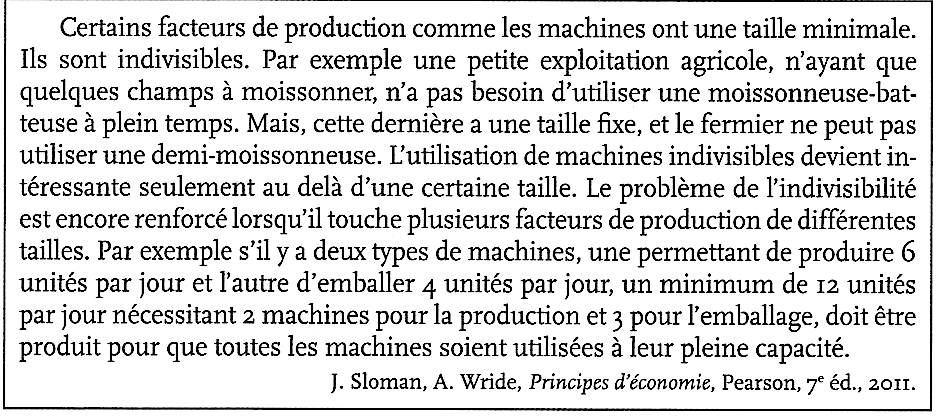 Document 2 :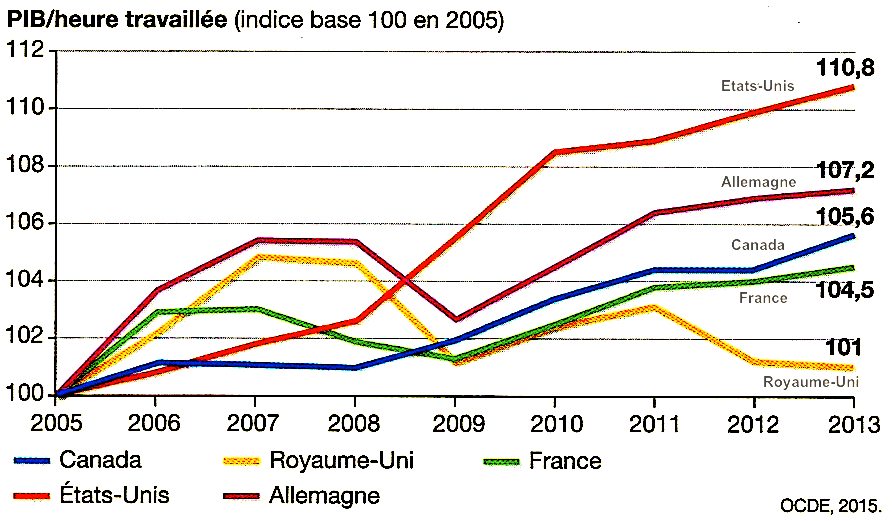 Document 3 :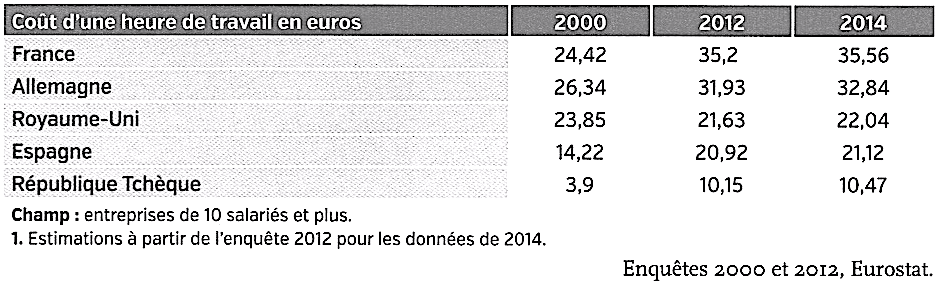 